3TA_4EA_néerlandais_thijs_2711.docxBonjour Océane et Alexandra,J’espère que vous allez bien.Je me suis rendue compte qu’il y a eu un souci la semaine passée et que le travail que j’ai voulu posté n’a pas été envoyé correctement. Je vous envoie la suite du chapitre « Een nieuwe vriend ». Je joigne aussi des documents qui expliquent les points de grammaire.Vous pouvez me contacter par mail si vous avez un problème.Bon travail !Mme Thijs2. Landen, talen en nationaliteiten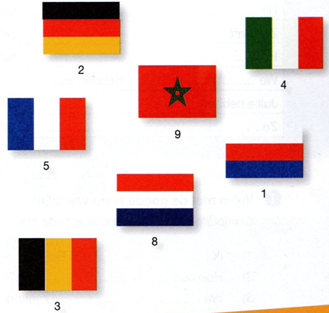 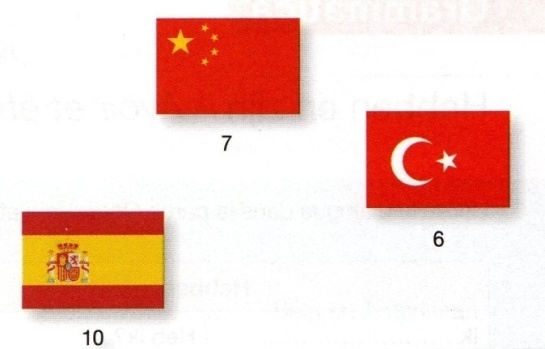 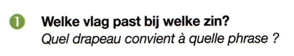 Remarque : Pour les nationalités au masculin, on peut également dire :Ik ben Spanjaard			-    Ik ben (een) FransmanIk ben Italiaan				-    Ik  ben DuitserIk ben Nederlander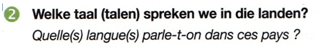 Arabisch – Italiaans – Chinees – Frans – Duits – Russisch – Nederlands - Turks – Spaans 3. Grammatica HEBBEN en ZIJN    (point de grammaire : G8)Utilise le dialogue et tes connaissances pour compléter le tableau. Tu peux consulter le point G8 (synthèse grammaire) pour vérifier tes réponses.1-Vul in met de goede vorm van ‘zijn’.     Complète avec la forme correcte de zijn.Ik …………………………………………Belg.Hoe oud……………………………………….je ?We………………………………17 jaar oud.Lies en Tom……………………………………………….op 1 maart geboren (=né).Zijn naam………………………………… De Laet. Dat …………………………in twee woorden.Marie…………………………………….een nieuwe leerlinge.Hoe oud …………………………Lucia ? Ze ………………………….15 jaar oud.Jullie ………………………….in die klas, nietwaar ?2-Vul in met de goede vorm van ‘hebben’.     Complète avec la forme correcte de hebben.Lyse …………………………………….. een broer.Grootmoeder …………………………….geen e-mailadres.Ik …………………………………een zus.…………………………………… jullie broers en zussen ?We …………………………………geen nieuwe leerling in onze klas.……………………………………..hij een telefoonnummer ?Jullie ………………………………………een nieuwe auto.Mijn broer en ik ………………………………….een kat.Hoeveel broers en zussen………………………..je ?………………………………………Mark en Lisa een probleem ?3-Vul in met de goede vorm van ‘zijn’ of ‘hebben’.     Complète avec la forme correcte de zijn ou hebben.Wat………………………………………je nationaliteit ?Jullie …………………………………..echt groot.Je Frans…………………………....zeer goed.We …………………………………………een nieuwe vriend.Je ………………………………….in België.Ik …………………………………..twee nationaliteiten : Ik ………………….…….Belg en Amerikaan.Mijn vader ………………………………..tweetalig (=bilingue).…………………………………….jij hier met je ouders ?…………………………………….je één broer ?Ria en Mia …………………….………………16 jaar oud.Je ………………………..……dezelfde leeftijd.We ……………………………..in een grote klas.Hij ………………………….…een groot huis.………………………………Lisa en Maria een auto ?DE LETTERGREPEN  (les syllabes)  (points de grammaire : G1-G2-G3-G4)Observe les mots suivants issus du dialogue (page 2)                          twee  -  klas  -  met  -  maar  -  kom  -  zit  -  heetA ton avis, quels sont les mots qui contiennent un son long et ceux qui contiennent un son cour ?Classe-les dans les colonnes ci-dessous. Ensuite, écoute les mots et vérifie tes réponses.1-Hier heb je een reeks woorden. Vul de tabel in op basis van het voorbeeld.   Voici une série de mots. Complète le tableau selon le modèle.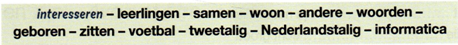 2-Luister goed naar de woorden en schrijf die in de aangepaste kolom van de tabel.     Écoute bien les mots et écris-les dans la colonne adéquate du tableau.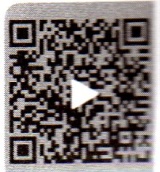 De OTT  -  L’indicatif présent  (points de grammaire : G5 – G6 – G7)Les phrases suivantes sont issues du dialogue. Retrouve les verbes et souligne-les.Zit je in onze klas ?Ik weet het niet.Mijn familie en ik wonen in Leuven.Retrouve l’infinitif des verbes que tu as souligné.Verbe 1 : ……………………………………………Verbe 2 : ……………………………………………Verbe 3 : ……………………………………………Tentons de les conjuguer au présent (OTT).1-Vervoeg het werkwoord. Pas op ! Denk aan de open en gesloten lettergrepen.    Conjugue le verbe. Attention ! Pense aux syllabes ouvertes et fermées. Wonen		Mijn tante ……………………………………….in België. Heten			Moeder ………………………………………..Mia Peters.Zitten 		In welke klas …………………………………jullie ?Komen 		……………………………………………jij uit Brussel ?Wonen 		Waar ………………………………….je broer ?Weten			We …………………………………het niet.Ontmoeten		Mark …………………………………… Lies op de speelplaats.Gaan 			Ik ……………………………………met de bus naar Leuven.Spellen 		Hoe ……………………………………je je voornaam ? Gaan 			De leerlingen ……………………………………………naar het secretariaat. Komen 		……………………………………………………..Lea naar het feest ? Interesseren 	Dat…………………………………………………….me wel ! Gaan 			………………………………………………..u graag op vakantie ? Komen 		Sara ……………………………………………….uit Spanje. Schrijven 		Ik ………………………………………………..een brief.2-Vul de zinnen in met het gepaste werkwoord en vervoeg het.   Complète les phrases avec le verbe qui convient et conjugue-le.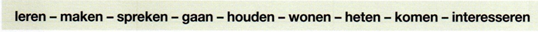   Mijn vrienden ……………………………………………………………..Spaans en Arabisch.  Wim …………………………………………………………………naar het St Lambertus College.  …………………………………………………………….je veel fouten in het Frans ?  Hoeveel talen ………………………………………………….jullie op school ?  Hoe …………………………………………………………….hij nog ?  ……………………………………………………………..Mark in Brussel ?  Lisa ……………………………………………………..uit Duitsland.  Informatica …………………………………………………me erg.  Mijn broer en ik ……………………………………………………..veel van voetbal.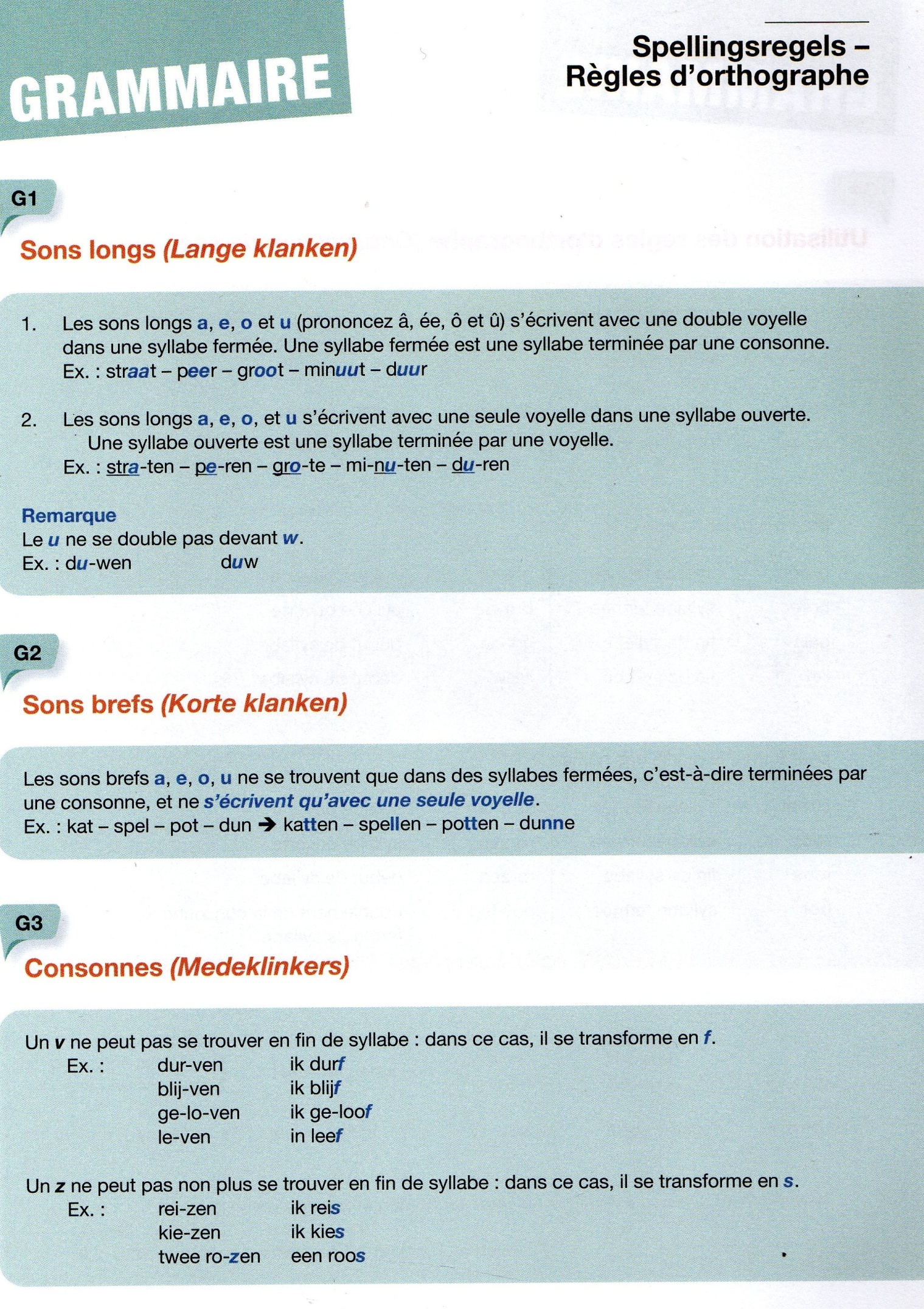 Uit Spring 3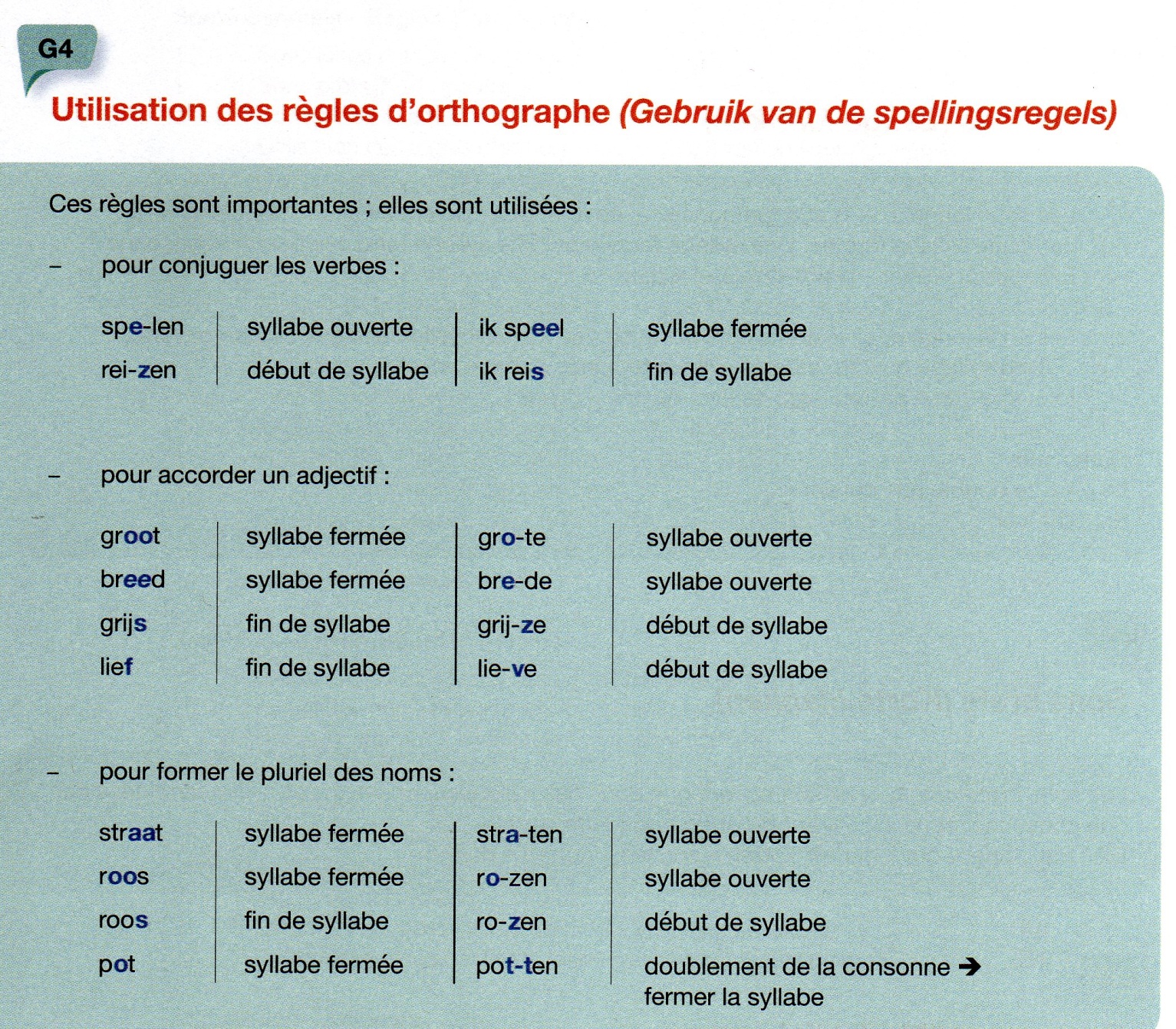 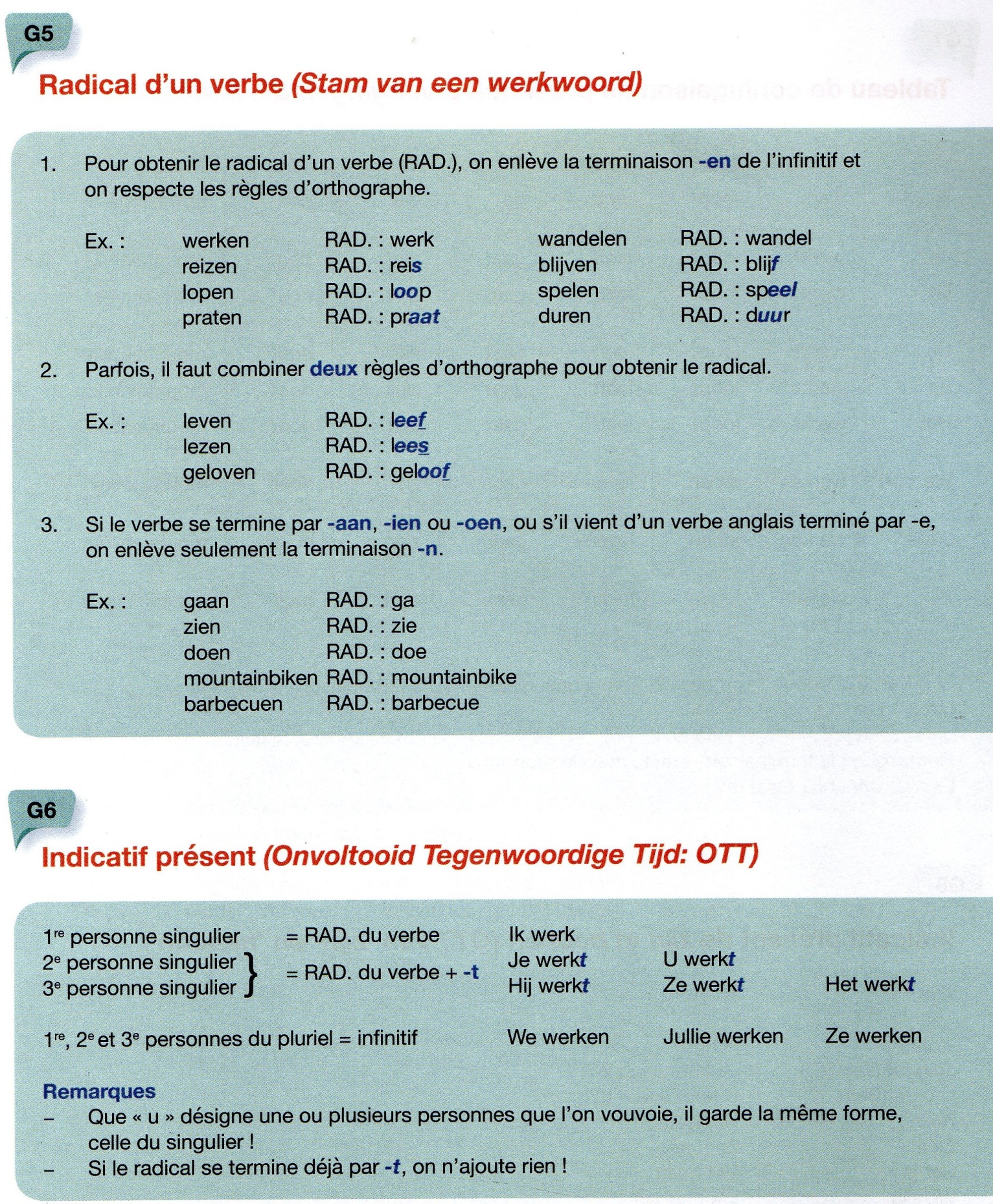 N°drapeauNationalités ( masculin / féminin)Ik ben Belg / BelgischeIk ben Spaans / SpaanseIk ben Italiaan / ItaliaanseIk ben Nederlands / NederlandseIk ben Turk / TurkseIk ben Frans / FranseIk ben Chinees / ChineseIk ben Duits / Duitse3Ik ben Marokkaan / MarokkaanseIk ben Rus / RussischeNaam van het landTalenRuslandDuitslandBelgiëItaliëFrankrijkTurkijeChinaNederlandMarokkoSpanjeHEBBENHEBBENZIJNZIJNIk …………………………Heb ik ?Ik ……………………………Ben ik ?Je (=jij) ………………………………………………… je ?Je ………………………………………………………… je ?U hebt…………………………… u ?U ………………………………………………………… u ?Hij ……………………………………………………… hij ?Hij ………………………………………………………… hij ?Ze heeft …………………………… ze ?Ze ………………………………………………………… ze ?Het ……………………….…………………………… het ?Het ………………………………………………………… het ?We …………………………Hebben we ?We ……………………………Zijn we ?Jullie hebben………………………… jullie ?Jullie ……………………………………………………… jullie ?Ze ………………………….…………………………… ze ?Ze zijn…………………………… ze ?SON BREFSSONS LONGS   …………………………………………………………………………..   …………………………………………………………………………..   …………………………………………………………………………..   …………………………………………………………………………..   …………………………………………………………………………..   …………………………………………………………………………..   …………………………………………………………………………..   …………………………………………………………………………..Mot découpé en syllabeSyllabesouvertesSylllabesferméesEx.In / te /res /se / rente / sein / res / ren1.2.3.4.5.6.7.8.9.10.11.KORTE KLANKEN (son brefs)LANGE KLANKEN (sons longs)   …………………………………………………………………………..   …………………………………………………………………………..   …………………………………………………………………………..   …………………………………………………………………………..   …………………………………………………………………………..   …………………………………………………………………………..   …………………………………………………………………………..   …………………………………………………………………………..   …………………………………………………………………………..   …………………………………………………………………………..Verbe 1Verbe 2Verbe 3Ik Je UHijZe HetWeJullieZe